) 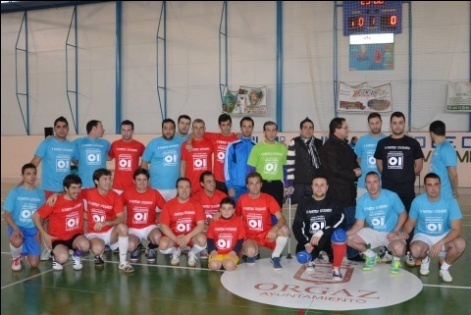 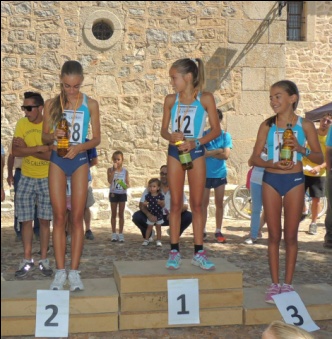 Verano                                          deportivo julio 2015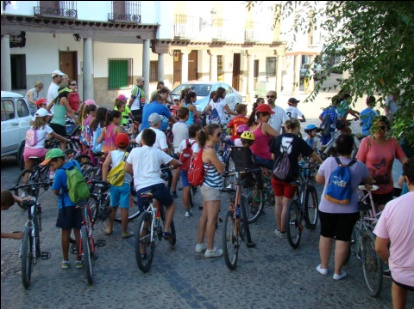 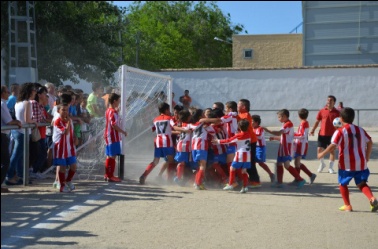 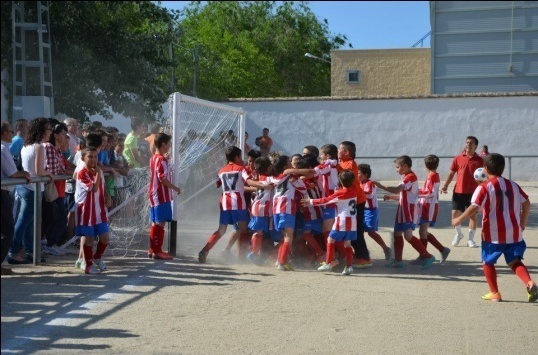 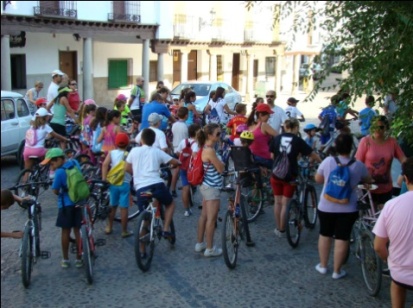 Organiza:                     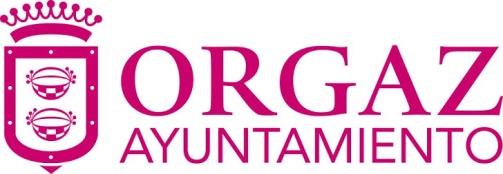 Días 1, 2 y 3 Julio:Miércoles, Jueves y Viernes:           9:30-14:30  Campamento Urbano de Inglés. Lugar: Colegio PúblicoLunes y Miércoles:          19:30-21-.00 Campus tecnificación de fútbol  Lugar: campo de fútbolDía 4 de Julio:           9.00- a 14:00h  Maratón fútbol-sala Infantil  Lugar: Pabellón (Organiza: Asociación Deportiva Los Caleros)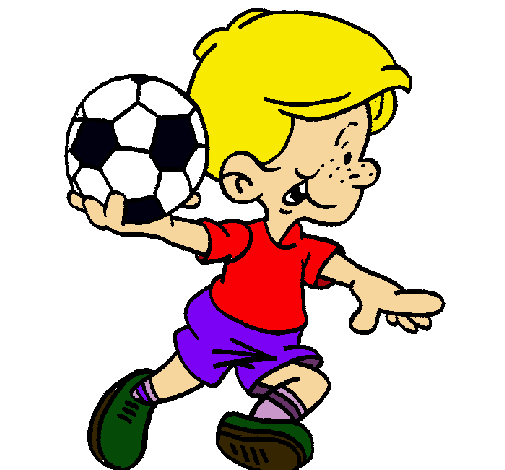          17:00-22-.00 Liga Local de Fútbol-Sala de Verano 4ª Jornada:17.00 Bar el Parque - Mesón los Brezos.18.00 Terraza Mona del Caño - James y sus amigos.19.00 En k Pij - Electricidad Chavo.20.00 Neumáticos Pitón - Talleres Gª Mayoral.21:00 Bar Pernales - El Pequeño Cid.22.00 Pilar Gª Fotografía - Papelería Girasol.Día 5 de Julio:  11:00-13.00 Gymkana , Edad de 4 a 12 años. Lugar Piscina Municipal Organiza Asociación Guaraní; Colabora Ayuntamiento de  Orgaz.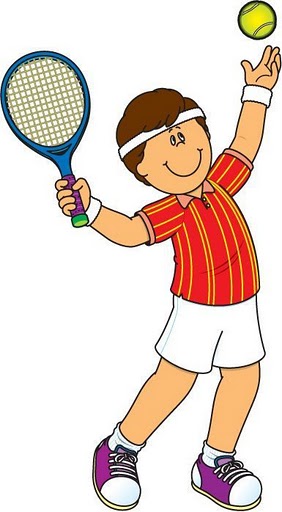 17:00-22:00 Liga Local Fútbol-Sala de Verano Jornada 5ª 17:00 Bar Pernales – Electricidad Chavo.18.00 en k pij - Pilar Gª Fotografía.19.00 Neumáticos Pitón - James y sus amigos.20.00: Terraza la Mona del Caño - Papelería Girasol21:00 Bar el Parque - Talleres Gª Mayoral.22.00 Mesón los Brezos - El Pequeño Cid.Días 6, 7, 8, 9 y 10 de Julio:            Lunes, Martes, Miércoles, Jueves y Viernes:                 9:30-14:30 Urban Campus en el Colegio público Conde de Orgaz.           Lunes y Miércoles:                19.30 a 21:00 Campus Tecnificación Fútbol. Lugar: Campo de fútbol            Viernes:  20:30  Gymkana de Adultos.  Lugar: Piscina Municipal. (Organiza Asociación Deportivo Cultural Los Caleros)Día 11 de Julio: Por la Mañana: Final Jornadas  Campus Tecnificación Fútbol. Se dará por finalizado el Campus con una Gymkana para los asistentes al campus en el Parque de El Socorro.Por la Tarde: Liga Local de Fútbol-Sala 6ªJornada entre los equipos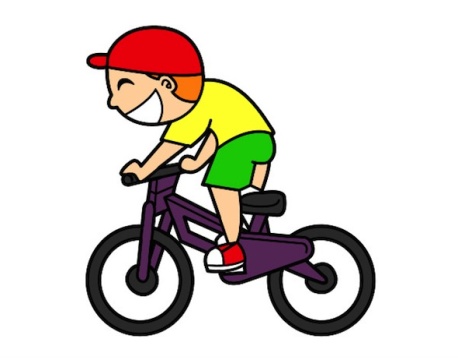 17:00 Bar Pernales – Pilar Gª Fotografía18:00 Neumáticos Pitón - Terraza Mona del Caño 19:00 En K pij – Papelería Girasol20:00 Bar el Parque - James y sus Amigos21:00 Mesón Los Brezos - Electricidad Chavo22:00 El Pequeño Cid - Talleres Gª Mayoral.Días 13, 14, 15, 16 y 17de Julio:Lunes, Martes, Miércoles, Jueves y Viernes:      9.30 -14.30 Urban Campus en el ColegioLunes 13:      19:00-23:00 Comienzo de la Liga Infantil de Fútbol –Sala 1ª Jornada. Lugar: Pabellón MunicipalMiércoles 15:     19:00-23:00  2ª Jornada Liga Infantil de Fútbol-Sala. Lugar Pabellón Municipal.Viernes 17:        20:30 Concurso “Tu cara me suena”.        Lugar: Auditorio Municipal. Organiza: Asociación Juvenil Guaraní.Sábado 18  y Domingo 19:         A partir de las 9:00 H “Torneo de Padel el Botellín”.         Organiza: Gimnasio Los Caleros, Colabora Ayuntamiento de Orgaz.  Día 18 (sábado) por la tarde: Liga Local de fútbol-sala 7ª Jornada:17:00 Bar Pernales - En k Pij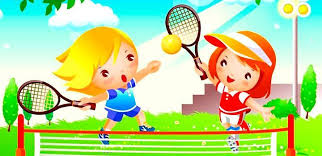 18:00 Neumáticos Pitón - Papelería Girasol19:00 Bar el Parque - Terraza Mona del Caño.20:00 Mesón los Brezos - Pilar Gª Fotografía.21:00 El Pequeño Cid - James y sus Amigos.22:00 Talleres GªMayoral - Electricidad Chavo.Día 19(Domingo) por la tarde: Liga Local de Fútbol-Sala Verano  8ª jornada:17:00 Talleres GªMayoral - Pilar GªFotografía  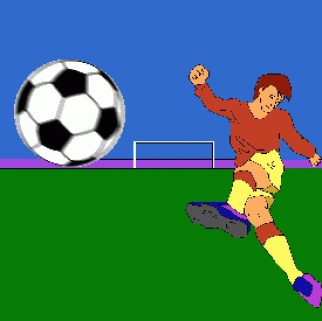 18:00 Bar el Parque – Neumáticos Pitón.19:00 Mesón los Brezos – En K Pij.20:00 El Pequeño Cid – Terraza Mona del Caño.21:00 Electricidad Chavo – James y sus Amigos.             Días 20, 21, 22, 23,  y 24.Lunes, Martes, Miércoles, Jueves y Viernes:        9.30 a 14.30: Campamento Urbano de Inglés.Lunes 20:          3ª jornada Liga Local Infantil en el Pabellón de Deportes Municipal.Miércoles 22:         4ª Jornada Liga Local Infantil en el Pabellón de Deportes Municipal.Viernes 24:        22:00 Cine de verano. Lugar: Parque Municipal Riánsares   Organiza: Asociación Juvenil Guaraní. Colabora; Ayuntamiento de Orgaz.Sábado 25 y Domingo 26 de Julio:         Maratón De Fútbol-Sala Organización PrivadaDías 27, 28, 29, 30,31 de Julio:Lunes, Martes, Miércoles, Jueves y Viernes:         9:30 -14:30: Campamento Urbano de inglés.Lunes 27:          19:00-23:00 5ª Jornada Liga Local Infantil de Fútbol-Sala.Miércoles 29:          19:00-23:00 6 ª Jornada Liga Local Infantil de Fútbol-Sala.Jueves 30:           20:00h aproximadamente: Acampada a cargo de la Asociación Juvenil  Guaraní Viernes 31:        20:30 Gymkana en familia (Organiza Asociación Deportivo Cultural “Los Caleros” Colabora Ayuntamiento de Orgaz